THE STEAM ENGINEIn a steam engine the energy change starts with CHEMICAL POTENTIAL ENERGY in the FUEL. This turns into HEAT in the fuel Heat in the waterKinetic in the water (steam)*kinetic in the wheel)kinetic in the draft shaft)kinetic in the workshop.OR *sound energy in the whistle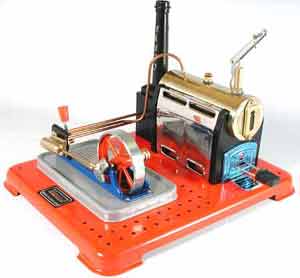 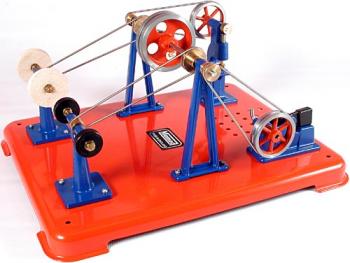 THE STEAM ENGINEIn a steam engine the energy change starts with CHEMICAL POTENTIAL ENERGY in the FUEL. This turns into HEAT in the fuel Heat in the waterKinetic in the water (steam)*kinetic in the wheel)kinetic in the draft shaft)kinetic in the workshop.OR *sound energy in the whistle